Poznań, 21.02.2023 r.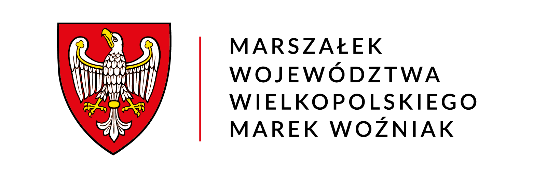 KS-I-0.0003.2.2023DT-IV.ZD-00031/23Szanowna PaniZofia ItmanRadna Sejmiku Województwa WielkopolskiegoSzanowna Pani Radna
odpowiadając na interpelację zgłoszoną XLIX sesji Sejmiku Województwa Wielkopolskiego z dnia 30 stycznia 2023 roku, w sprawie kursowania autobusów pomiędzy Koninem a Kaliszem w roku 2023 i 2024 informuję, że dnia 12 października 2022 r. zostało udzielone zezwolenie nr 3919 na wykonywanie regularnych przewozów osób w krajowym transporcie drogowym na linii Konin-Turek-Wrocław przewoźnikowi ABITON Marcin Kieszniewski z siedzibą w Koninie, ul. J.Malczewskiego 15. Jest to przewoźnik komercyjny, uprawniony do prowadzenia ww. działalności w zakresie przewozu osób, natomiast dofinansowanie ze środków Funduszu Rozwoju Połączeń Autobusowych ustanowionego ustawą z dnia 16 maja 2019 roku obejmuje wyłącznie przewozy o charakterze użyteczności publicznej i wymaga uruchomienia połączenia przez organizatora publicznego transportu zbiorowego m.in. poprzez wybranie operatora.Samorząd Województwa nie organizuje przewozów drogowych ze względu na przedłużające się procedowanie nowelizacji zapisów ustawy z dnia 16 grudnia 2010 r. o publicznym transporcie zbiorowym.                                                                    Z poważaniem                                                            Z up. Marszałka Województwa                                                                      Wojciech Jankowiak                                                                           Wicemarszałek